國立臺灣科技大學親善大使出勤服務申請表     填寫日期：   年   月   日 ＊申請流程：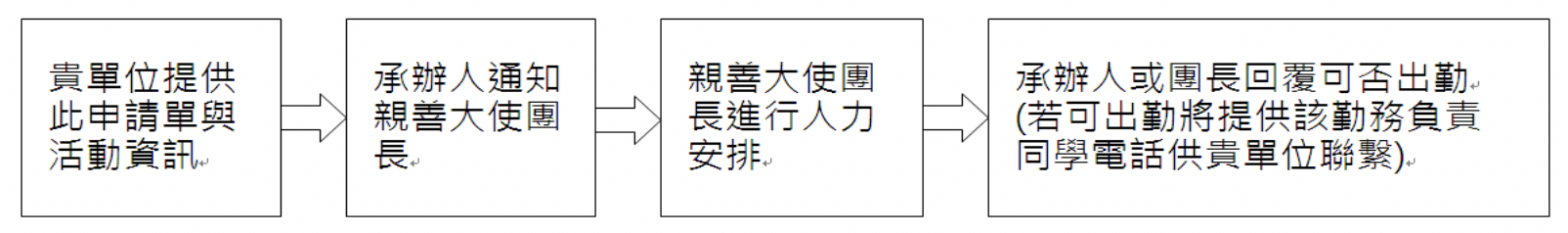 ＊注意事項：收費標準：基本時薪250元以上/人，台北市、新北市以外地區時薪330元以上/人；彩排時間亦納入計算。為顧及團員課業及人力調度需求，本團將視個別勤務指派男生或女生親善大使，並請於活動前三週提出需求，將此申請表及活動資訊email至ntust.ifa@gmail.com，本團將盡快回覆。（團長：江小姐0905-391-576）以下為各套服裝的照片：申請單位聯絡人活動名稱聯絡人電話活動地點需求人數服務時間  月    日   時    分至   月    日  時   分  星期___  月    日   時    分至   月    日  時   分  星期___  月    日   時    分至   月    日  時   分  星期___服裝需求□套裝  □旗袍  □小禮服  (備註：男生一律為西裝)□套裝  □旗袍  □小禮服  (備註：男生一律為西裝)□套裝  □旗袍  □小禮服  (備註：男生一律為西裝)服務內容□頒獎  □貴賓引導接待  □簽約  □剪綵 □動土  □其他□頒獎  □貴賓引導接待  □簽約  □剪綵 □動土  □其他□頒獎  □貴賓引導接待  □簽約  □剪綵 □動土  □其他服務內容□須彩排(時間：                     )  □具外語能力(語言別：         )□須彩排(時間：                     )  □具外語能力(語言別：         )□須彩排(時間：                     )  □具外語能力(語言別：         )薪資給付方式□校內工讀金系統  □校內簽聘系統  □現金  □匯款□校內工讀金系統  □校內簽聘系統  □現金  □匯款□校內工讀金系統  □校內簽聘系統  □現金  □匯款申請單位提供事項□活動流程  □餐點  □交通費  □保險  □服務證明  □其他□活動流程  □餐點  □交通費  □保險  □服務證明  □其他□活動流程  □餐點  □交通費  □保險  □服務證明  □其他旗袍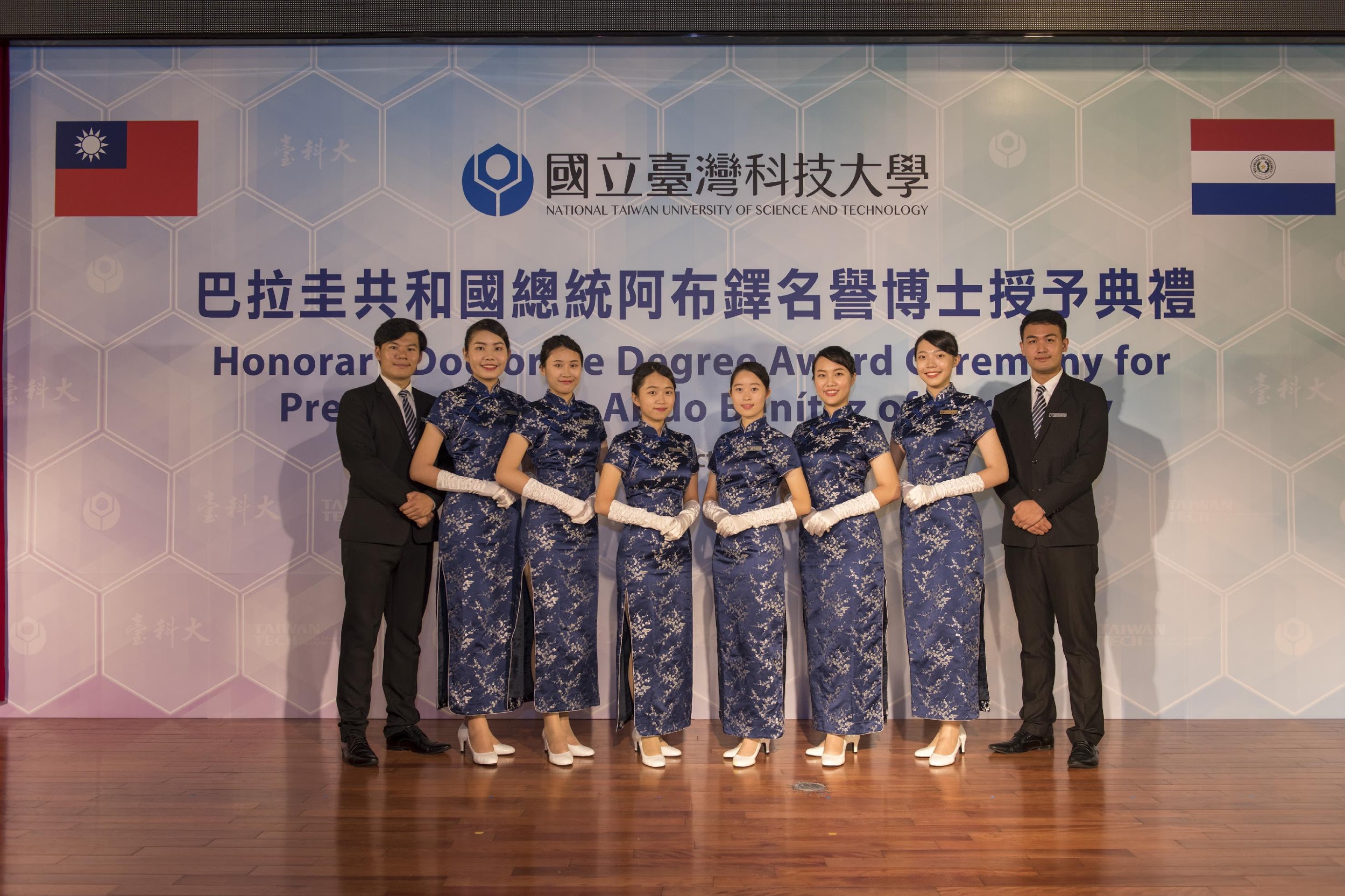 套裝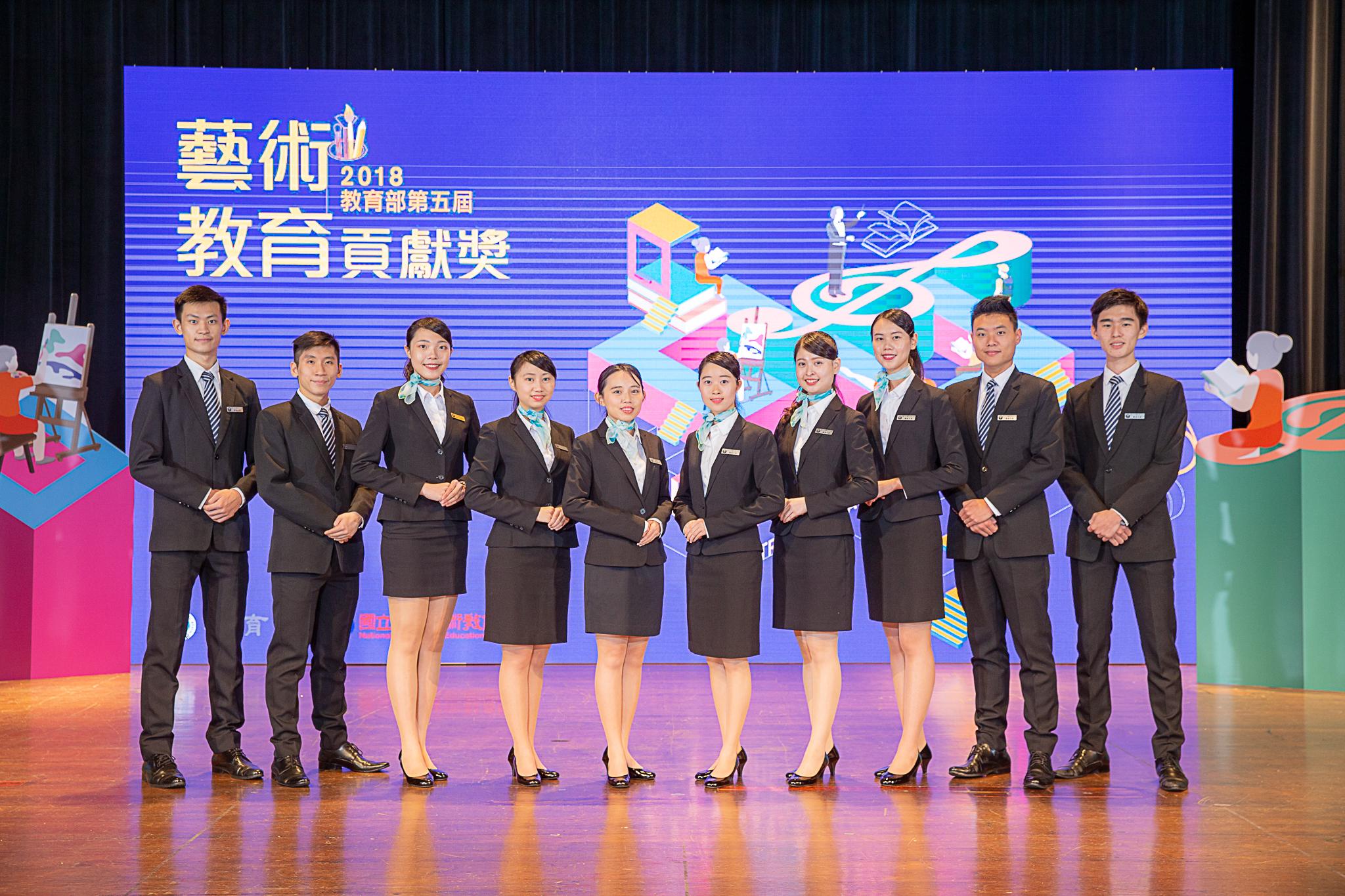 小禮服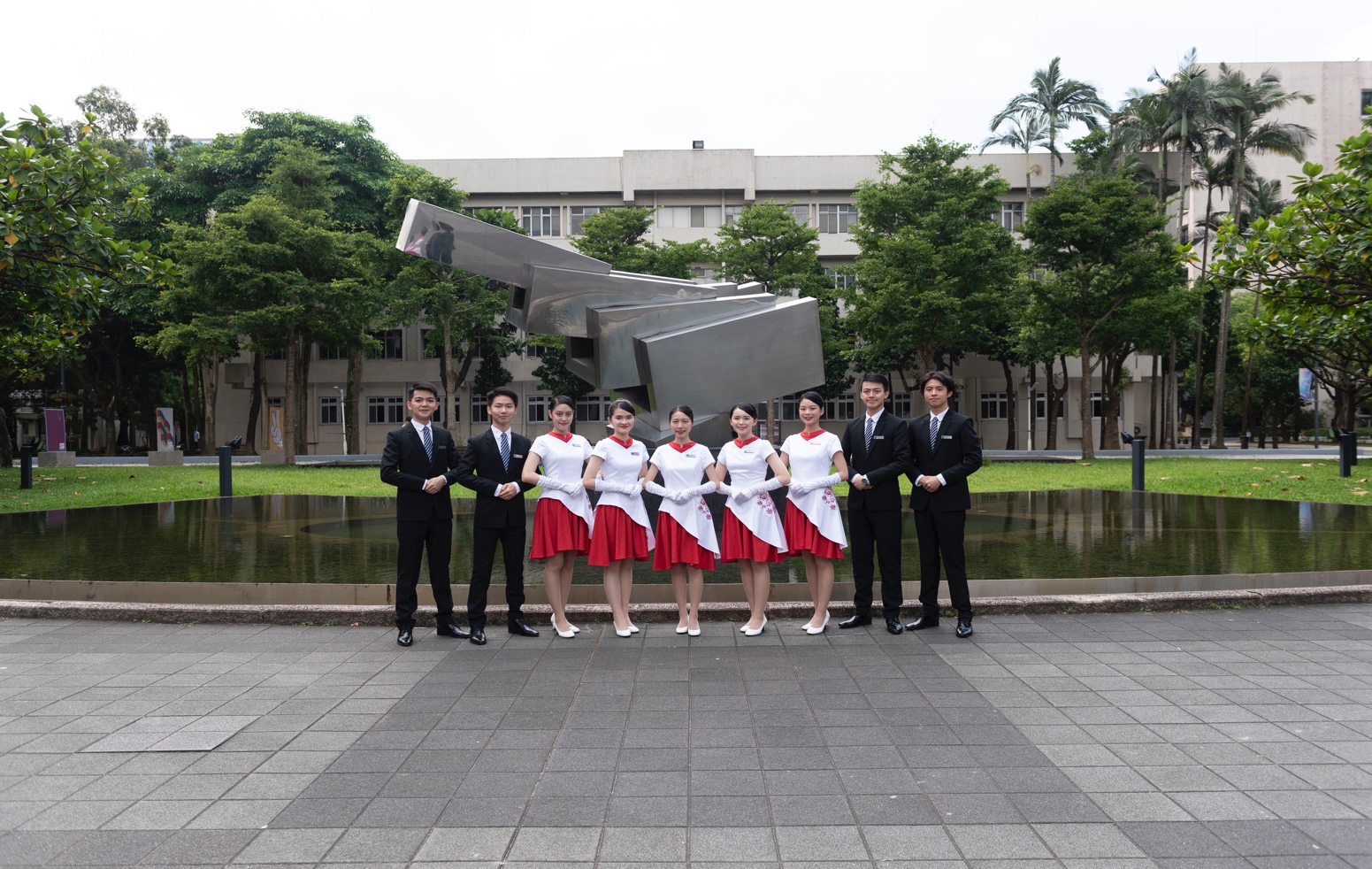 